Р Е Ш Е Н И ЕСобрания депутатов муниципального образования«Себеусадское сельское поселение»№46					03 июля 2015 годаОб установлении Порядка определения размера арендной платы за предоставленный в аренду  земельных участков, находящихся в собственности муниципального образования «Себеусадское  сельское поселение» и земельных участков государственная собственность на которые не разграничена при заключении договоров аренды таких земельных участков без проведения торговВ соответствии с подпунктом 3 пункта 3 статьи 39.7 Земельного кодекса Российской Федерации Собрание депутатов муниципального образования «Себеусадское сельское поселение»    р е ш и л о: 1. Утвердить прилагаемый Порядок определения размера арендной платы за предоставленный в аренду  земельных участков, находящийся в собственности муниципального образования «Себеусадское сельское поселение» и земельных участков, государственная собственность на которые не разграничена, при заключении договоров аренды таких земельных участков без проведения торгов.2. Настоящее решение вступает в силу после его обнародования и распространяется на правоотношения, возникшие с 1 марта 2015 года.Глава муниципального образования«Себеусадское сельское поселение»,Председатель Собрания депутатов			И.П.ВладимироваУТВЕРЖДЕНРешением Собрания депутатов Себеусадского сельского поселенияот 03 июля 2015 года. № 46Порядок определения размера арендной платы за предоставленный в аренду  земельных участков, находящихся в собственности муниципального образования «Себеусадское сельское поселение», и земельных участков, государственная собственность на которые не разграничена при заключении договоров аренды таких земельных участков без проведения торгов (далее – Порядок)1. Общие положенияНастоящий Порядок определяет размер арендной платы за предоставленные в аренду  земельных участков, находящихся в собственности муниципального образования «Себеусадское сельское поселение» и земельных участков, государственная собственность на которые не разграничена, при заключении договоров аренды таких земельных участков без проведения торгов. (далее - земельные участки).Размер арендной платы за земельные участки определяется в соответствии с основными принципами определения арендной платы, установленными постановлением Правительства Российской Федерации от 16 июля 2009 года № 582 «Об основных принципах определения арендной платы при аренде земельных участков, находящихся в государственной или муниципальной собственности, и о Правилах определения размера арендной платы, а также порядка, условий и сроков внесения арендной платы за земли, находящиеся в собственности Российской Федерации».Случаи предоставления земельных участков в аренду без проведения торгов установлены Земельным кодексом Российской Федерации.2. Порядок определения размера арендной платы за земельные участки2.1. Годовой размер арендной платы за использование земельного участка определяется по формуле:Аr = Кс x С х Кi,где:Аr - годовой размер арендной платы, в рублях;Кс - кадастровая стоимость земельного участка, в рублях;С  - ставка арендной платы (%);Кi – коэффициент, установленный исходя из уровня инфляции на соответствующий год.2.2. Ставки арендной платы в отношении земельных участков, находящийся в собственности муниципального образования «Себеусадское сельское поселение», государственная собственность на который не разграничена, устанавливаются решением Собрания депутатов Себеусадского сельского поселения.2.3. В случае  если в период с 30 октября 2001 года до 1 июля 2012 года в отношении земельных участков осуществлено переоформление права постоянного (бессрочного) пользования на право аренды, а также при аренде земельных участков, на которых расположены линии электропередачи, линии связи, трубопроводы, дороги и другие подобные сооружения (линейные объекты), установить следующие годовые размеры арендной платы:0,3% кадастровой стоимости арендуемых земельных участков из земель сельскохозяйственного назначения;1,5% кадастровой стоимости арендуемых земельных участков, изъятых из оборота или ограниченных в обороте;2% кадастровой стоимости всех остальных арендуемых земельных участков.СТАВКИ АРЕНДНОЙ ПЛАТЫ ЗА ЗЕМЛЮ (%)Ставки арендной платы устанавливаются в отношении земельных участков,  находящихся в собственности муниципального образования «Себеусадское сельское поселение», в случаях если:- земельный участок предоставлен ранее гражданину или юридическому лицу в аренду без проведения торгов; - арендатору земельного участка, который надлежащим образом использовал такой земельный участок, при условии, что заявление о заключении нового договора аренды такого земельного участка подано этим арендатором до дня истечения срока действия ранее заключенного договора аренды такого земельного участка;- договор аренды земельного участка, находящегося в муниципальной собственности, заключается без проведения торгов в случаях предусмотренных ст.39.6 Земельного кодекса Российской Федерации.Арендная плата за использование земельных участков, устанавливается в соответствии со ставками арендной платы, а в случаях не указанных в приложении к настоящему Порядку определения размера арендной платы за предоставленные без торгов земельные участки, находящиеся в собственности муниципального образования «Себеусадское сельское поселение», арендная плата устанавливается на основании отчета о рыночной стоимости годового размера арендной платы, составленного в соответствии с законодательством Российской Федерации об оценочной деятельности, при этом годовой размер арендной платы с 1 января последующего года аренды ежегодно корректируется на годовой индекс инфляции.Арендная плата определяется на основании кадастровой стоимости земельного участка и рассчитывается в процентах. Арендная плата устанавливается не ниже арендной платы, сложившейся в предыдущем году, за исключением земельных участков предоставленных юридическим лицам для размещения объектов, предназначенных для обеспечения электро-, тепло-, газо- и водоснабжения, водоотведения, связи, нефтепроводов, объектов федерального, регионального или местного значения. В случае если арендная плата по договорам заключенным до 1 марта . рассчитанная по ставкам, приведенным в настоящем приложении к Порядку определения размера арендной платы, ниже арендной платы, сложившейся в предыдущем году, применять арендную плату, сложившуюся в предыдущем году, при этом годовой размер арендной платы с 1 января последующего года аренды ежегодно корректируется на годовой индекс инфляции.Арендная плата, за земельный участок рассчитанная на основании рыночной стоимости земельного участка по договорам заключенным до                1 марта 2015 года ежегодно корректируется на годовой индекс инфляции.В этих случаях арендная плата рассчитывается как произведение рыночной стоимости земельного участка и коэффициента, установленного исходя из уровня инфляции на соответствующий год, по следующей формуле:Аr = С х Кi, где:- Аr - годовой размер арендной платы, в рублях;- С - рыночная стоимость земельного участка, в рублях, определяемая на основании результатов оценки, проведенной не более чем за 6 месяцев до заключения договора аренды земельного участка;- Кi - коэффициент, установленный исходя из уровня инфляции на соответствующий год.В случае если право на заключение договора аренды земельного участка приобретается в порядке, установленном земельным законодательством Российской Федерации, на торгах, проводимых в форме аукциона, то арендная плата определяется по результатам таких торгов.Аренда земельных участков оформляется договором. Договоры аренды земельных участков должны соответствовать требованиям гражданского законодательства, Земельного кодекса Российской Федерации и подлежат государственной регистрации в случаях и в порядке, которые установлены Земельным кодексом Российской Федерации и Федеральным законом от 21 июля 1997 года № 122-ФЗ "О государственной регистрации прав на недвижимое имущество и сделок с ним".Арендная плата вносится арендаторами ежемесячно, не позднее 25 (двадцать пятого) числа текущего месяца.Пересмотр арендной платы производится по следующим основаниям:- в случае утверждения Правительством Республики Марий Эл результатов кадастровой оценки соответствующей категории земель (далее - перерасчет кадастровой стоимости), в этом случае индексация арендной платы с учетом размера уровня инфляции, не проводится;- в связи с изменением уровня инфляции - ежегодно, путем умножения размера арендной платы на индекс инфляции на текущий финансовый год, установленный федеральным законодательством, за исключением случаев, если в текущем году арендная плата пересмотрена в связи с перерасчетом кадастровой стоимости;- при изменении площади земельного участка или вида деятельности арендатора;- в связи с изменением разрешенного использования земельного участка;- в связи с переводом земель из одной категории в другую.   «Волаксола ялкундем» муниципальный образованийын депутатше- влакын  Погынжо425146,  Морко район, Волаксола ял Колхозный урем, 4 тел. (83635) 9-35-84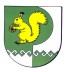 Собрание депутатовмуниципального образования«Себеусадское сельское поселение»425146, Моркинский район, д.Себеусад, ул.Колхозная, д.4 тел. (83635)9-35-84Наименование вида разрешенного использования земельного участкаОписание вида разрешенного использования земельного участкаОбъектыРазмерставки, в %12341.Земли сельскохозяйственного назначения:1.Земли сельскохозяйственного назначения:1.Земли сельскохозяйственного назначения:1.Земли сельскохозяйственного назначения:- Сельскохозяйственное использование;- Растениеводство;- Выращивание зерновых и иных сельскохозяйственных культур и др. в соответствии с классификатором видов разрешенного использования земельных участков1.1.для выращивания сельскохозяйственной продукции, сельскохозяйственного производства (применяется для сельскохозяйственных организаций и предприятия)сельскохозяйственные угодья0,56- Ведения личного подсобного хозяйства на полевых участках1.2.для ведения личного подсобного хозяйствасельскохозяйственные угодья1,87- Сельскохозяйственное использование и др. в соответствии с классификатором видов разрешенного использования земельных участков1.3.для ведения крестьянскогофермерского) хозяйствасельскохозяйственные угодья0,93- Садоводство1.4.для ведения (развития) садоводства, огородничествасельскохозяйственные угодья, многолетние насаждения, сады3,74- Рыбоводство;- Охота и рыбалка;- Водные объекты1.5.для ведения рыбного хозяйства, под естественными иискусственно созданными водными объектамиестественные и искусственно созданные водоемы, пруды24,3- Рыбоводство;- Охота и рыбалка;- Водные объекты1.6.под временными объектами первичной переработки и хранения рыбной продукцииПереработка и хранение рыбной продукции74,76- Хранение и переработка сельскохозяйственной продукции1.7.под зданиями, строениями, сооружениями, используемыми для производства, хранения и первичной переработки сельскохозяйственной продукциипроизводственные комплексы - строения, сооружения, используемые для производства и первичной переработки сельскохозяйственной продукции28,04- Хранение и переработка сельскохозяйственной продукции1.7.под зданиями, строениями, сооружениями, используемыми для производства, хранения и первичной переработки сельскохозяйственной продукцииздания овощехранилищ, картофелехранилищ, хранилищ и др. сооружения74,76- Хранение и переработка сельскохозяйственной продукции1.8.Земельные участки для строительства овощехранилищ, картофелехранилищ, хранилищ и др.сооружений для осуществления крестьянским (фермерским) хозяйством его деятельности здания овощехранилищ, картофелехранилищ, хранилищ и др.сооружения657,0- Пчеловодство1.9.для ведения пчеловодства,размещения ульев и пасекулья, пасеки9,35- Коммунальное обслуживание;- Связь;- Транспорт;- Трубопроводный транспорт и др. в соответствии с классификатором видов разрешенного использования земельных участков1.10.под строительство и эксплуатацию дорог, линий электропередачи, линий связи, трубопроводов, нефтепроводов, газопроводов и других подобных сооружений (линейных объектов)Линии электропередачи, линии связи, трубопроводы, нефтепроводы, газопроводы, дороги и другие подобные сооружения (линейные объекты)0,3- Прочие (применяется к ранее заключенным договорам аренды земельных участков)1.11.под прочими видами деятельностипрочие224,292. Земли населенных пунктов:2. Земли населенных пунктов:2. Земли населенных пунктов:2. Земли населенных пунктов:- Обслуживание транспорта;- Приусадебный участок личного подсобного хозяйства и др.2.1.под гаражами и стоянками автомобилей кооперативные гаражи, индивидуальные и иные гаражные боксы, платные автостоянки, платные лодочные станции37,38- Обслуживание транспорта- Предпринимательство и др.2.2.под автозаправочными и газонаполнительными станциями, предприятиями автосервисаавтозаправочные и газонаполнительные станции, мастерские технического сервиса автомобилей, мойки автомобилей, автосалоны65,42- Предпринимательство;- Рынки;- Магазины;- Общественное питание2.3.под объектами торговли, общественного питанияторговля в капитальных зданиях, временных объектах, рынках, торгово-складская деятельность, в т.ч. открытые площадки для хранения и складирования товаров, грузов, техники, рестораны, кафе, столовые, бары, летние кафе, гостиницы, кемпинги93,46- Бытовое обслуживание2.4.под объектами бытового обслуживаниядома быта, ателье, пункты проката, приема вторсырья и посуды, химчистки, бани, парикмахерские         2,8- Производственная деятельность2.5.под объектами промышленностипроизводственные виды деятельности, производство продуктов питания, хранение и переработка плодоовощной продукции и др.4,67- Коммунальное обслуживание2.6.под объектами коммунального хозяйстваздания, строения, сооружения коммунального хозяйства0,56- Коммунальное обслуживание;- Связь;- Транспорт;- Трубопроводный транспорт и др. в соответствии с классификатором видов разрешенного использования земельных участков2.7.под строительство и эксплуатацию дорог, линий электропередачи, линий связи, трубопроводов, нефтепроводов, газопроводов и других подобных сооружений (линейных объектов)Линии электропередачи, линии связи, трубопроводы, нефтепроводы, газопроводы, дороги и другие подобные сооружения (линейные объекты)2,0- Коммунальное обслуживание;- Связь;- Транспорт;- Трубопроводный транспорт и др. в соответствии с классификатором видов разрешенного использования земельных участков2.8.земельные участки для размещения и эксплуатации автоматических телефонных станций, базовых станций сотовой радиотелефонной связиавтоматические телефонные станций, базовых станций сотовой радиотелефонной связи186,91- Общественное управление;- Деловое управление;- Банковская и страховая деятельность и др.2.9.под объектами административно -управленческихи общественных организаций, учреждений финансирования, кредитования, страхования и пенсионного обеспечения       объекты административно-управленческих и общественных организаций, культурно-бытового назначения, учреждений (офисы, административные здания и помещения)           2,8- Общественное управление;- Деловое управление;- Банковская и страховая деятельность и др.2.9.под объектами административно -управленческихи общественных организаций, учреждений финансирования, кредитования, страхования и пенсионного обеспечения       под банками, кредитными и страховыми организациями, биржами3,74- Приусадебный участок личного подсобного хозяйства;- Садоводство;- Сельскохозяйственное использование2.10.под сельскохозяйственноеиспользованиеличное подсобное хозяйство, садоводство, огородничество9,35- Приусадебный участок личного подсобного хозяйства;- Садоводство;- Сельскохозяйственное использование2.10.под сельскохозяйственноеиспользованиесельскохозяйственное      производство (птицефабрики, тепличное производство, питомники, переработка трав и семян)0,56- Приусадебный участок личного подсобного хозяйства и др. в соответствии с классификатором видов разрешенного использования земельных участков2.11.Земельные участки для индивидуального жилищного строительства, ведения личного подсобного хозяйства с возведением (строительством) жилого домаЖилые дома, дома усадебного типа, коттеджи100,0- Прочие (применяется к ранее заключенным договорам аренды земельных участков)2.12.под прочими видами деятельностипрочие18,693. Земли промышленности, транспорта, энергетики, связи, радиовещания, телевидения, информатики, земли для обеспечения космической деятельности, земли обороны, безопасности и земли иного специального назначения:3. Земли промышленности, транспорта, энергетики, связи, радиовещания, телевидения, информатики, земли для обеспечения космической деятельности, земли обороны, безопасности и земли иного специального назначения:3. Земли промышленности, транспорта, энергетики, связи, радиовещания, телевидения, информатики, земли для обеспечения космической деятельности, земли обороны, безопасности и земли иного специального назначения:3. Земли промышленности, транспорта, энергетики, связи, радиовещания, телевидения, информатики, земли для обеспечения космической деятельности, земли обороны, безопасности и земли иного специального назначения:- Коммунальное обслуживание3.1.под объектами коммунального хозяйства здания, строения, сооружения коммунального хозяйства0,56- Предпринимательство3.2.под автодромы, тренировочные площадкиавтодромы, тренировочные площадкиарендная плата рассчитывается на основании рыночной стоимости земельного участка- Коммунальное обслуживание;- Связь;- Транспорт;- Трубопроводный транспорт и др. в соответствии с классификатором видов разрешенного использования земельных участков3.3.под строительство и эксплуатацию дорог, линий электропередачи, линий связи, трубопроводов, нефтепроводов, газопроводов и других подобных сооружений (линейных объектов)Линии электропередачи, линии связи, трубопроводы, нефтепроводы, газопроводы, дороги и другие подобные сооружения (линейные объекты)2,0- Коммунальное обслуживание;- Связь;- Транспорт;- Трубопроводный транспорт и др. в соответствии с классификатором видов разрешенного использования земельных участков3.4.земельные участки для размещения и эксплуатации автоматических телефонных станций, базовых станций сотовой радиотелефонной связиавтоматические телефонные станций, базовых станций сотовой радиотелефонной связиарендная плата рассчитывается на основании рыночной стоимости земельного участка- Обслуживание транспорта и др.3.5.под автозаправочными и газонаполнительными станциями, предприятиями автосервисаавтозаправочные и газонаполнительные станции, мастерские технического сервиса автомобилей, мойки автомобилей, автосалоны 47,83- Производственная деятельность и др. в соответствии с классификатором видов разрешенного использования земельных участков3.6.под объектами промышленностипод полигонами и карьерами различного назначения, площадки для целей хранения и вывозки нерудных полезных ископаемых, каменного угля, дров и др.68,34- Производственная деятельность и др. в соответствии с классификатором видов разрешенного использования земельных участков3.6.под объектами промышленностиземельные участки для размещения производственных и административных зданий, строений и обслуживающих их объектов22,0- Производственная деятельность и др. в соответствии с классификатором видов разрешенного использования земельных участков3.7.под строительство объектов в рамках реализации инвестиционных проектов включенных в реестр инвестиционных проектов Республики Марий ЭлЗемельные участки, предоставляемые на период строительства в рамках реализации инвестиционных проектов включенных в реестр инвестиционных проектов Республики Марий Эл, но не более чем на три года0,01